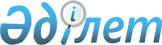 Об утверждении Положения о государственном учреждении "Отдел внутренней политики" акимата Костанайского района
					
			Утративший силу
			
			
		
					Постановление акимата Костанайского района Костанайской области от 13 ноября 2015 года № 628. Зарегистрировано Департаментом юстиции Костанайской области 22 декабря 2015 года № 6078. Утратило силу постановлением акимата Костанайского района Костанайской области от 3 мая 2016 года № 248      Сноска. Утратило силу постановлением акимата Костанайского района Костанайской области от 03.05.2016 № 248.

      В соответствии со статьей 31 Закона Республики Казахстан от 23 января 2001 года "О местном государственном управлении и самоуправлении в Республике Казахстан", Указом Президента Республики Казахстан от 29 октября 2012 года № 410 "Об утверждении Типового положения государственного органа Республики Казахстан", акимат Костанайского района ПОСТАНОВЛЯЕТ:

      1. Утвердить прилагаемое Положение о государственном учреждении "Отдел внутренней политики" акимата Костанайского района.

      2. Настоящее постановление вводится в действие по истечении десяти календарных дней после дня его первого официального опубликования.

 Положение
о государственном учреждении
"Отдел внутренней политики" акимата Костанайского района      1. Общие положения

      1. Государственное учреждение "Отдел внутренней политики" акимата Костанайского района является государственным органом Республики Казахстан, осуществляющим руководство в сфере внутренней политики.

      2. Государственное учреждение "Отдел внутренней политики" акимата Костанайского района имеет ведомство:

      1) Коммунальное государственное учреждение "Центр молодежных инициатив Костанайского района" государственного учреждения "Отдел внутренней политики" акимата Костанайского района.

      3. Государственное учреждение "Отдел внутренней политики" акимата Костанайского района осуществляет свою деятельность в соответствии с Конституцией и законами Республики Казахстан, актами Президента и Правительства Республики Казахстан, иными нормативными правовыми актами, а также настоящим Положением.

      4. Государственное учреждение "Отдел внутренней политики" акимата Костанайского района является юридическим лицом в организационно-правовой форме государственного учреждения, имеет печати и штампы со своим наименованием на государственном языке, бланки установленного образца, в соответствии с законодательством Республики Казахстан счета в органах казначейства.

      5. Государственное учреждение "Отдел внутренней политики" акимата Костанайского района вступает в гражданско-правовые отношения от собственного имени.

      6. Государственное учреждение "Отдел внутренней политики" акимата Костанайского района имеет право выступать стороной гражданско-правовых отношений от имени государства, если оно уполномочено на это в соответствии с законодательством.

      7. Государственное учреждение "Отдел внутренней политики" акимата Костанайского района по вопросам своей компетенции в установленном законодательством порядке принимает решения, оформляемые приказами руководителя государственного учреждения "Отдел внутренней политики" акимата Костанайского района и другими актами, предусмотренными законодательством Республики Казахстан.

      8. Структура и лимит штатной численности государственного учреждения "Отдел внутренней политики" акимата Костанайского района утверждаются в соответствии с действующим законодательством.

      9. Местонахождение юридического лица: 111100, Республика Казахстан, Костанайская область, Костанайский район, поселок Затобольск, улица Калинина, дом 65.

      10. Полное наименование государственного органа - государственное учреждение "Отдел внутренней политики" акимата Костанайского района.

      11. Настоящее Положение является учредительным документом государственного учреждения "Отдел внутренней политики" акимата Костанайского района.

      12. Финансирование деятельности государственного учреждения "Отдел внутренней политики" акимата Костанайского района осуществляется из местного бюджета.

      13. Государственному учреждению "Отдел внутренней политики" акимата Костанайского района запрещается вступать в договорные отношения с субъектами предпринимательства на предмет выполнения обязанностей, являющихся функциями государственного учреждения "Отдел внутренней политики" акимата Костанайского района.

      Если государственному учреждению "Отдел внутренней политики" акимата Костанайского района законодательными актами предоставлено право осуществлять приносящую доходы деятельность, то доходы, полученные от такой деятельности, направляются в доход государственного бюджета.

      2. Миссия, основные задачи, функции,

      права и обязанности государственного органа

      14. Миссия: государственное учреждение "Отдел внутренней политики" акимата Костанайского района обеспечивает реализацию внутренней политики государства на территории района в пределах компетенции.

      15. Задачи:

      1) реализация государственной политики в области религиозной деятельности, государственной молодежной политики, государственной информационной политики;

      2) иные задачи, предусмотренные законодательством Республики Казахстан.

      16. Функции:

      1) взаимодействует с религиозными, общественными объединениями и политическими партиями;

      2) содействует развитию волонтерской деятельности молодежи и молодежного самоуправления;

      3) обеспечивает проведение регионального форума молодежи;

      4) принимает меры по укреплению казахстанского патриотизма, межконфессионального согласия и межэтнической толерантности;

      5) осуществляет контроль за использованием (установлением, размещением) государственных символов Республики Казахстан на территории района;

      6) осуществляет формирование и реализацию государственного социального заказа в порядке, определяемом Правительством Республики Казахстан;

      7) создает советы по взаимодействию и сотрудничеству с неправительственными организациями;

      8) осуществляет иные функции в соответствии с законодательством Республики Казахстан.

      Функции ведомства:

      1) организация деятельности по поддержке частных инициатив молодежи в социально-культурной жизни, творческом, предпринимательском, личном развитии, в том числе работа с неорганизованной молодежью с привлечением социальных служб, неправительственного сектора;

      2) мониторинг ситуации в молодежной среде на местном уровне;

      3) проведение различных культурно-развлекательных мероприятий, фестивалей, форумов, семинаров;

      4) осуществление иных функций в соответствии с законодательством Республики Казахстан.

      17. Права и обязанности:

      1) в пределах своей компетенции запрашивать и получать необходимую информацию, документы и иные материалы от государственных органов и других организаций;

      2) имеет право быть истцом и ответчиком в суде, по вопросам, отнесенным к его компетенции;

      3) осуществляет иные права и обязанности, в соответствие с законодательством Республики Казахстан.

      3. Организация деятельности государственного органа

      18. Руководство государственным учреждением "Отдел внутренней политики" акимата Костанайского района осуществляется первым руководителем, который несет персональную ответственность за выполнение возложенных на государственное учреждение "Отдел внутренней политики" акимата Костанайского района задач и осуществление им своих функций.

      19. Первый руководитель государственного учреждения "Отдел внутренней политики" акимата Костанайского района назначается на должность и освобождается от должности акимом Костанайского района.

      20. Полномочия первого руководителя государственного учреждения "Отдел внутренней политики" акимата Костанайского района:

      обладает правом первой подписи финансовых документов, заключает договоры, выдает доверенности;

      распределяет и утверждает должностные обязанности, издает приказы и дает указания, обязательные для всех работников учреждения;

      утверждает порядок и планы по командировкам, стажировкам, обучению в учебных центрах и иным видам повышения квалификации работников;

      принимает на работу и увольняет, принимает меры поощрения и налагает дисциплинарные взыскания;

      осуществляет иные полномочия в соответствии с действующим законодательством Республики Казахстан.

      Исполнение полномочий первого руководителя государственного учреждения "Отдел внутренней политики" акимата Костанайского района в период его отсутствия осуществляется лицом, его замещающим в соответствии с действующим законодательством.

      4. Имущество государственного органа

      21. Государственное учреждение "Отдел внутренней политики" акимата Костанайского района может иметь на праве оперативного управления обособленное имущество в случаях, предусмотренных законодательством.

      Имущество государственного учреждения "Отдел внутренней политики" акимата Костанайского района формируется за счет имущества, переданного ему собственником, а также имущества (включая денежные доходы), приобретенного в результате собственной деятельности и иных источников, не запрещенных законодательством Республики Казахстан.

      22. Имущество, закрепленное за государственным учреждением "Отдел внутренней политики" акимата Костанайского района относится к коммунальной собственности.

      23. Государственное учреждение "Отдел внутренней политики" акимата Костанайского района не вправе самостоятельно отчуждать или иным способом распоряжаться закрепленным за ним имуществом и имуществом, приобретенным за счет средств, выданных ему по плану финансирования, если иное не установлено законодательством.

      5. Реорганизация и упразднение государственного органа

      24. Реорганизация и упразднение государственного учреждения "Отдел внутренней политики" акимата Костанайского района осуществляются в соответствии с законодательством Республики Казахстан.


					© 2012. РГП на ПХВ «Институт законодательства и правовой информации Республики Казахстан» Министерства юстиции Республики Казахстан
				
      Аким района

Т. Исабаев
Утверждено
постановлением акимата
от 13 ноября 2015 года № 628